SIMPLE PAST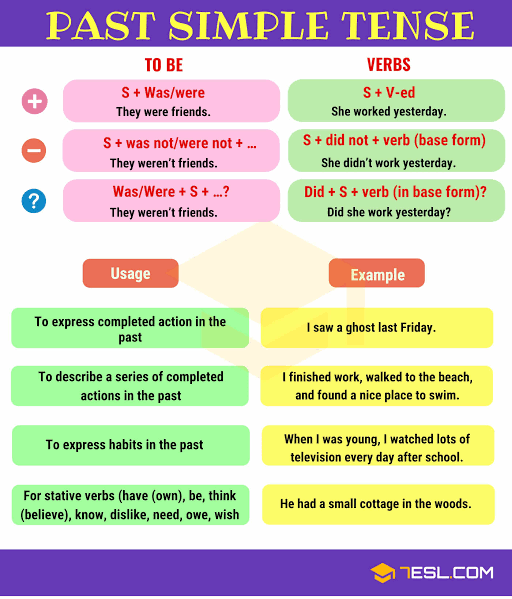 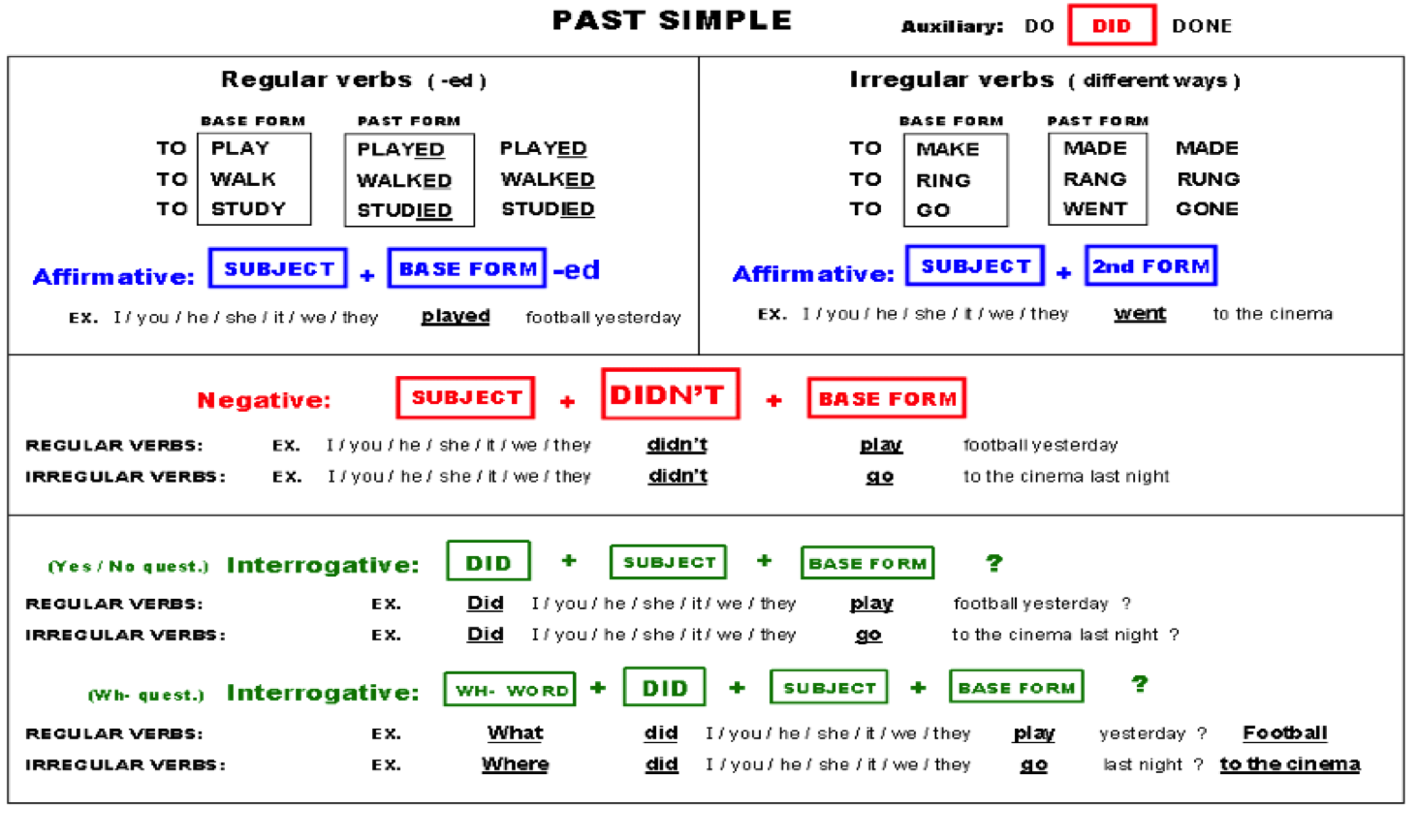 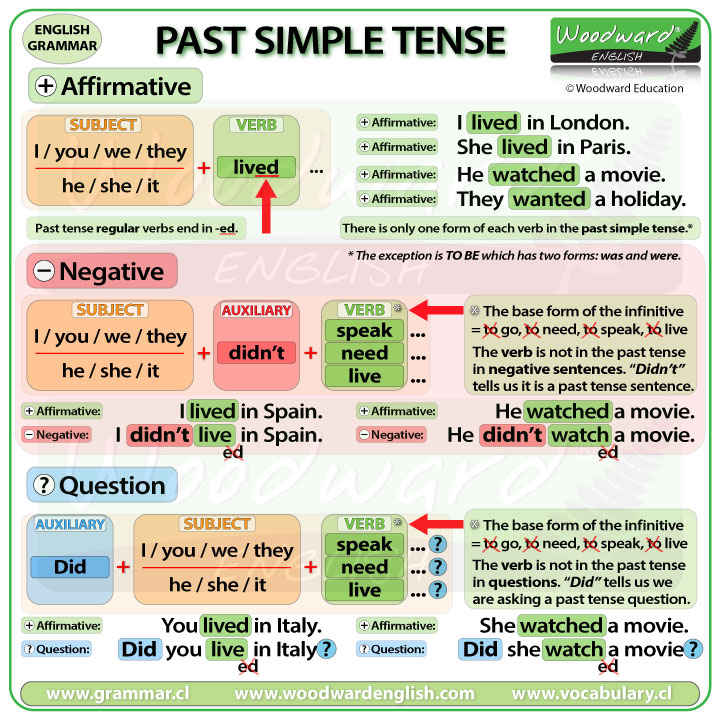 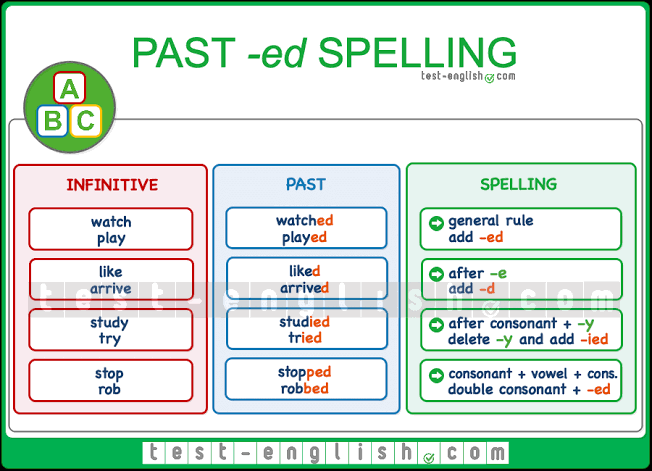 Homework: Answer the following exercises.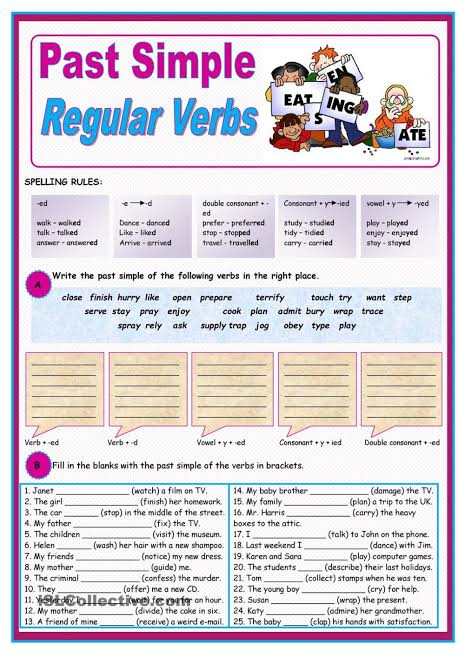 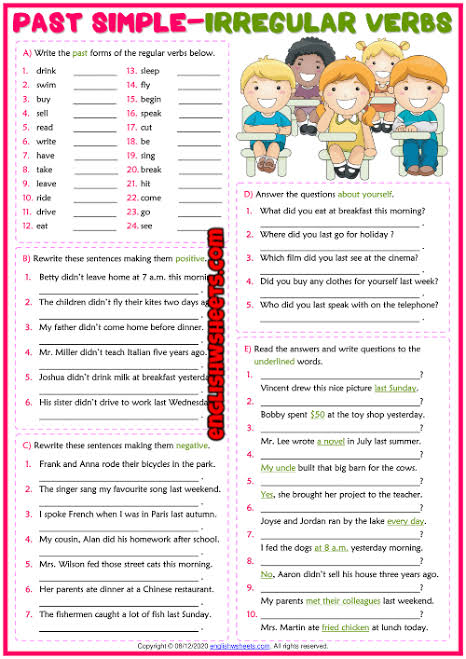 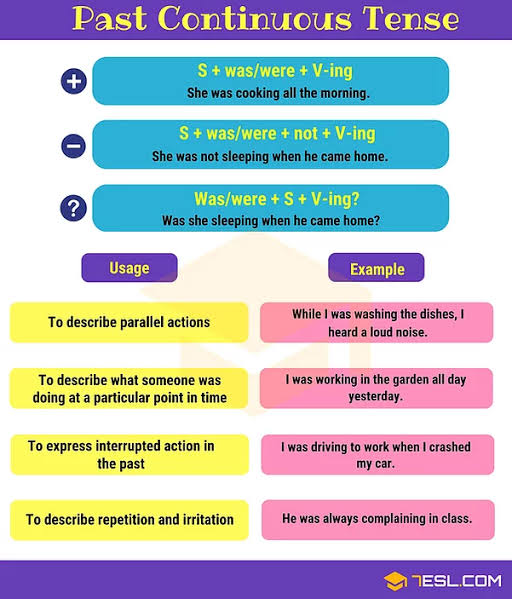 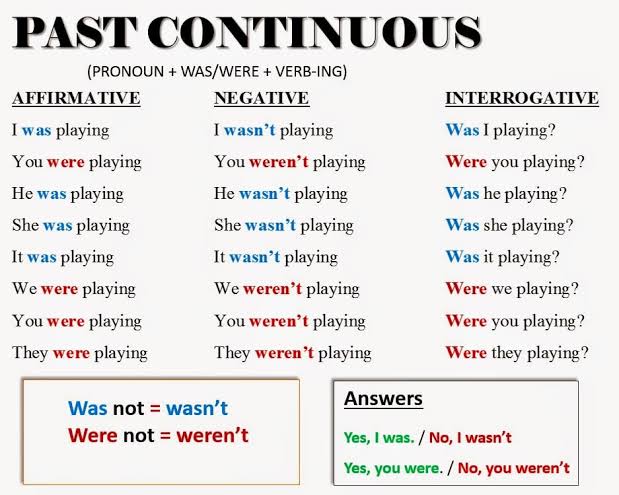 Exercise: Answer the following exercises: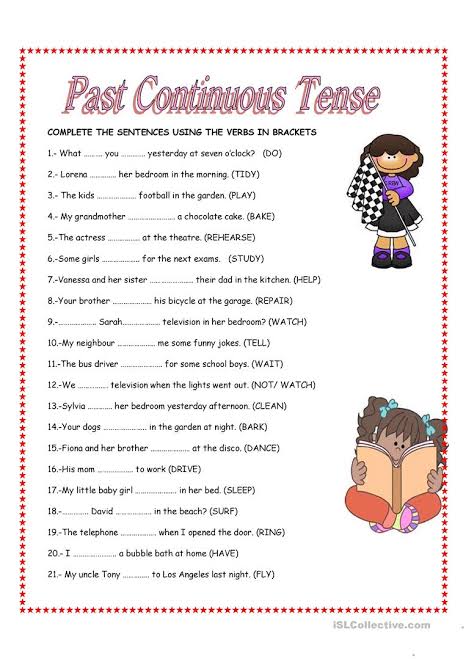 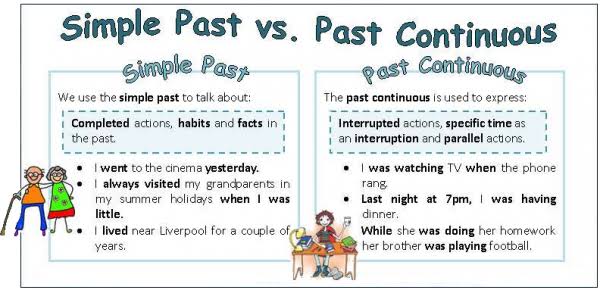 Exercise: Answer the following exercises about how to use simple past and past continuous and the same time: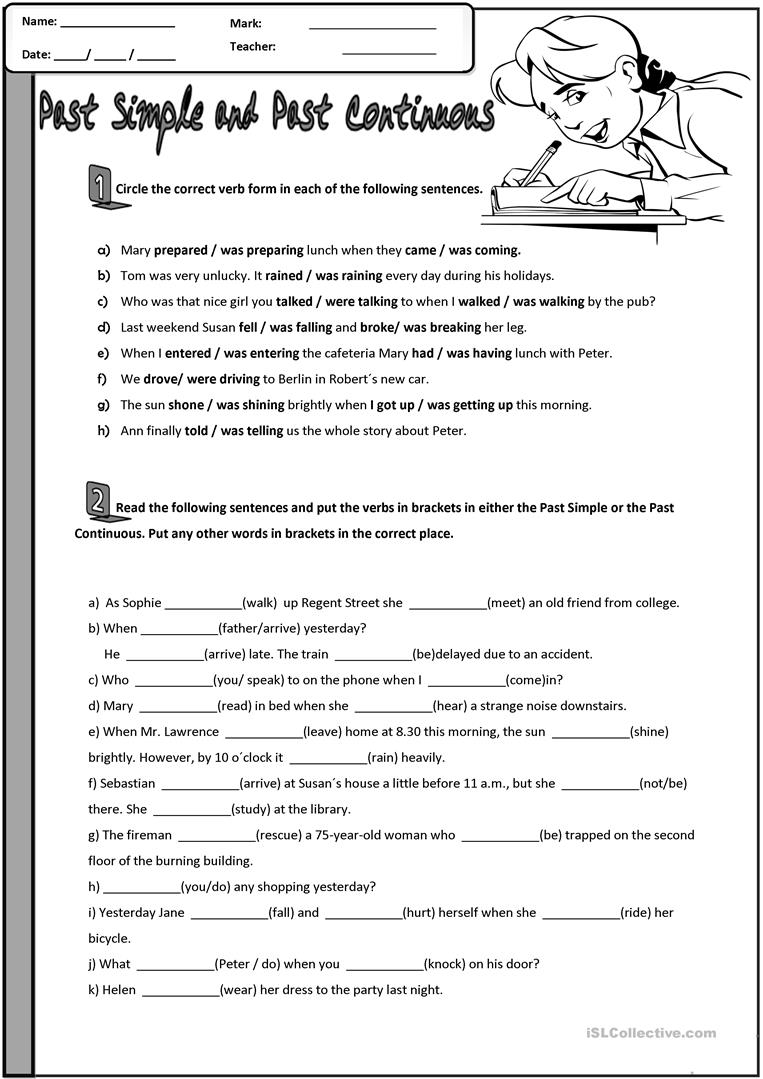 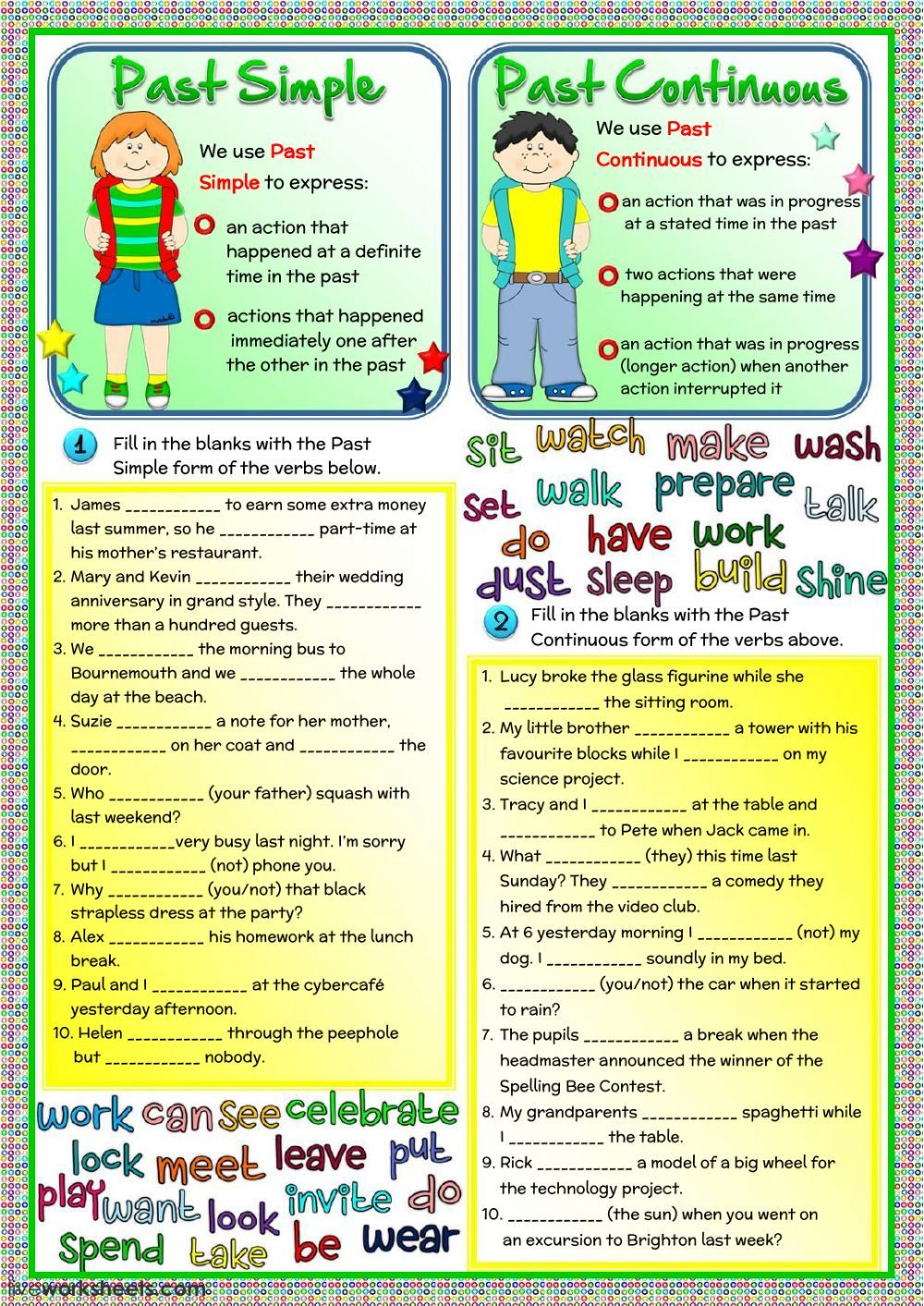 